Для отмены извещения о госзакупке у единственного поставщика обращайтесь в управление ФАС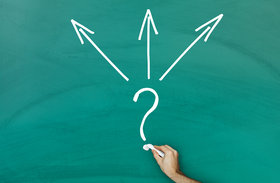 Госзаказчик разместил извещение о закупке у единственного поставщика, однако позднее потребность в ней отпала. Заказчику пришлось обратиться в управление ФАС, чтобы отменить закупку по результатам внеплановой проверки.Управление пошло ему навстречу ирешило выдать предписание об отмене закупки. Оснований для возбуждения дела об административном правонарушении антимонопольщики не усмотрели.Отметим, что подобная практика распространена в том числе в тех случаях, когда в извещение о закупке у единственного поставщика нужно внести изменения. Дело в том, что Закон N 44-ФЗ не регулирует порядок отмены таких закупок, а ЕИС технически не позволяет внести изменения в извещение о закупке у ЕП без решения контрольного органа или суда.Так, заказчику потребовалось скорректировать цену из-за перерасчета. Изменения пришлось вносить через отмену закупки с обращением в контрольный орган. В другой ситуации заказчик был вынужден обратиться вТамбовский УФАС из-за отсутствия цены в проекте контракта. Обратите внимание, что в последнем случае управление не только отменило закупку, но и передало материалы для возбуждения дела об административном правонарушении.